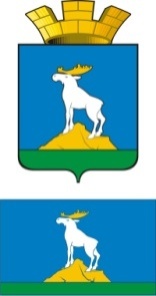  Р А С П О Р Я Ж Е Н И ЕГЛАВЫ НИЖНЕСЕРГИНСКОГО ГОРОДСКОГО ПОСЕЛЕНИЯ03.02.2020 г.                 № 9-Р г. Нижние Серги О проведении торжественного мероприятия, посвященного Дню памяти о россиянах, исполнявших служебный долг за пределами ОтечестваРуководствуясь Федеральным законом от 29.11.2010 № 320-ФЗ «О внесении изменений в статью 1.1 Федерального закона «О днях воинской славы и памятных датах России», Уставом Нижнесергинского городского поселения, в целях сохранения памяти о воинах-россиянах, исполнявших служебный долг за пределами Отечества, формирования у граждан патриотического сознания, чувства верности своему Отечеству, готовности и способности успешно выполнять конституционные обязанности по защите интересов Родины в мирное и военное время:1. Провести 14 февраля 2020 года в 11.45 ч. у памятника воинам-интернационалистам (г. Нижние Серги, ул. Победы) торжественное мероприятие, посвященное Дню памяти о россиянах, исполнявших служебный долг за пределами Отечества.2. Рекомендовать МО МВД России «Нижнесергинский» ограничить движение транспорта на территории проведения мероприятия, а именно: перекрыть с 11.30 ч. до 12.00 ч. перекресток улицы; Титова – Советская (у памятника воинам-интернационалистам).3. Опубликовать полный текст настоящего распоряжение на официальном сайте Нижнесергинского городского поселения в сети Интернет.	4. Контроль исполнения настоящего распоряжения оставляю за собой.Глава Нижнесергинского городского поселения                                                                А.М. Чекасин